Motie van
BEHOORLIJK BESTUUR voor DEN HELDER & JULIANADORP 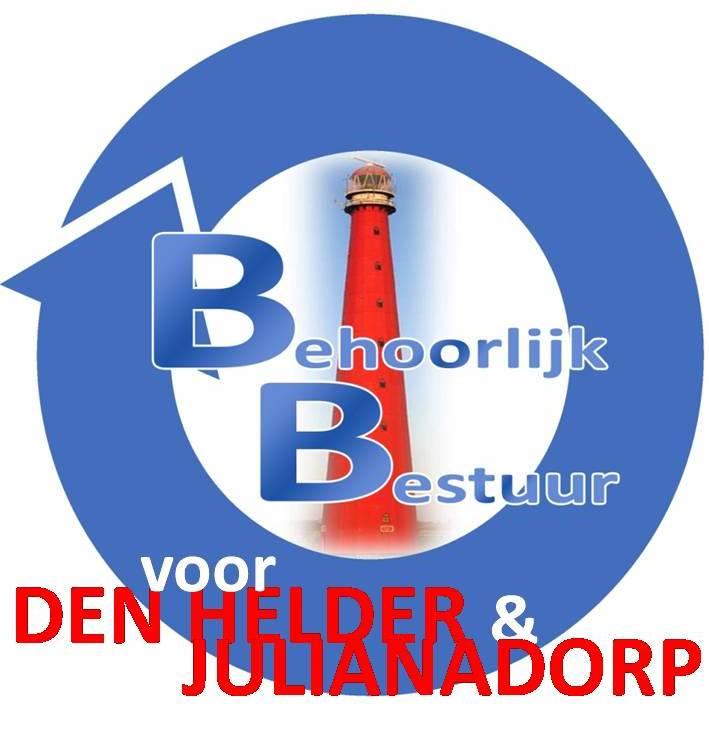 ‘Giften zonder korting‘
 						Den Helder, 15 maart 2021De raad van de gemeente Den Helder, in openbare vergadering bijeen op 15 maart 2021;Constaterende dat:Er zijn in de gemeente Den Helder 1579 bijstandsgerechtigden volgens zaaknummer: 2020-062714 van 10-11-2020. Dit is ongeveer 3% van de Helderse bevolking, welke betreft een groep die de eindjes aan elkaar moeten knopen, met een minimum inkomen. (lees bijzondere bijstand)Deze groep inwoners hebben vele verplichtingen om aan het werk te gaan of het opgeven van inkomen. (lees participeren) Zij worden gecontroleerd op vele mogelijke vlakken door team Participatie, Sociaal Domein.Voor bijzondere bijstand is bij de Gemeente Den Helder het volgende geregeld;
Heeft u een uitkering, of zit u met uw inkomen net boven het bijstandsniveau, dan komt u mogelijk in aanmerking voor een bijdrage in extra kosten die u maakt. Onder bepaalde voorwaarden kunt u in aanmerking komen voor bijzondere bijstand. Ook is er een individuele inkomenstoeslag voor mensen, tot de pensioengerechtigde leeftijd, die al langer dan drie jaar van een laag inkomen moeten rondkomen. Voor een aanvraagformulier of andere vragen kunt u telefonisch contact opnemen met het team Bijzondere bijstand.Reeds op vragen van zaaknummer: 2021-004387 van 24-02-2021 komt het volgende nog aan de orde, waardoor mensen meer gekort kunnen worden.
De kostendelersnorm wordt in 178 dossiers toegepast. 109 personen delen de kosten met 1 kostendelende medebewoner, 50 personen delen de kosten met 2 kostendelende medebewoners, 16 personen delen de kosten met 3 kostendelende medebewoners, 3 personen delen de kosten met 4 kostendelende medebewoners.Een gift uit eigen netwerk altijd moet aangegeven worden; zijnde inkomen. Dit kan betekenen dat een inwoner gekort kan worden op een uitkering.Gemeenten verplicht zijn de Participatiewet te moeten volgen, deze in verschillende Gemeenten in Nederland verschillend geïnterpreteerd kan worden, of uitgevoerd worden.van mening zijnde dat:Onze gemeente Den Helder een sociaal beleid ambieert na aanleiding van antwoorden op zaaknummer: 2021-004387 van 24-02-2021, Indien het college signalen ontvangt dat toepassing van de kostendelersnorm tot psychische en/of financiële problemen leidt wordt contact opgenomen met de desbetreffende inwoner. Het gaat altijd om maatwerk. De persoonlijke situatie, samenstelling van het huishouden en de inkomenssituatie wordt samen in beeld gebracht. Afhankelijk van de situatie wordt nogmaals uitleg gegeven over wet- en regelgeving, advies gegeven over recht op financiële regelingen, kan gezorgd worden voor een warme overdracht naar team Schuldhulpverlening en wordt doorverwezen naar Centrum Financieel Fit Den Helder of andere netwerkpartners.Wij de stap naar Schuldhulpverlening willen voorkomen door ook naar gelang het eigen netwerk meer mogelijkheden te geven. Wij vinden dat alle giften en inkomsten inderdaad geregistreerd moeten worden of opgegeven moeten worden aan team Participatie, Sociaal Domein.Er een mogelijkheid bestaat om giften toch toe te staan, zijnde het niet meerekenen op het inkomen van iemand in de bijzondere bijstand, daar als voorbeeld dat de Gemeente Amsterdam wel een uitzondering heeft voor giften uit eigen netwerk. (dus wel registreren, niet meerekenen)Onderstaand in de Participatiewet geschreven staat, waar de gemeente Den Helder gebruik van kan maken, maar wellicht opgelost kan worden door het ‘eigen’ netwerk van uitkeringsgerechtigde.Artikel 14. Niet-noodzakelijke kostenIn ieder geval worden niet tot de noodzakelijke kosten van het bestaan gerekend kosten met betrekking tot:de voldoening aan alimentatieverplichtingen;de betaling van een boete;geleden of toegebrachte schade;vrijwillige premiebetaling in het kader van een publiekrechtelijke verzekering;kosten van medische handelingen en verrichtingen die gerekend kunnen worden tot de ontwikkelingsgeneeskunde als bedoeld in de Wet op bijzondere medische verrichtingen, of wanneer zodanige medische behandelingen en verrichtingen buiten Nederland plaatsvinden.Artikel 57. Noodzakelijke betalingen en bijstand in naturaIndien en zolang er gegronde redenen zijn om aan te nemen dat de belanghebbende zonder hulp niet in staat is tot een verantwoorde besteding van zijn bestaansmiddelen, kan het college:a. aan de bijstand de verplichting verbinden dat de belanghebbende eraan meewerkt dat het college in naam van de belanghebbende noodzakelijke betalingen uit de toegekende bijstand verricht;b. de bijstand in natura verstrekken. 
Het de gemeente Den Helder niets kost, een gift uit eigen netwerk niets kost, zal kosten in de toekomst.De uitkeringsgerechtigden toch geholpen kunnen worden, of zelfs voor schuldhulpverlening in beeld hoeft te komen voordat het te laat is. Tevens ook meer ‘ruimte of lucht’ kan geven in de inkomenssituatie van uitkeringsgerechtigden.het betreft een groep van 3% van de inwoners van onze gemeente die het mogelijk zwaar hebben. Uitzonderingen daargelaten, kiest niet iedereen er zelf voor, om uitkering te moeten aanvragen, wat soms leidt tot schrijnende situaties. Het kan gewoonweg niet anders. Er zijn meningen te over, wat deze groep inwoners in een slechte opinie (komen te) staan, terwijl de ‘goeden’ onder de ‘kwaden’ lijden. Vooruitlopend op wat er in de tweede kamer op dit moment besproken wordt, wij niet willen wachten op de uitkomst, dit voorlopig willen vaststellen, totdat landelijke regels worden toegepast, waarna onze bepaling vervalt.besluit het college van burgemeester en wethouders op te dragen:Om een bedrag van €1200,- per jaar, voor de inwoners die een bijstandsuitkering krijgen, een uitzondering te maken wat betreft giften van derden. (lees; niet gemeenten, bedrijven of instellingen) Bij het niet direct uit te kunnen/mogen voeren van dit bedrag, te onderzoeken wat wel een geschikt bedrag is, dit te overleggen met de gemeenteraad, wat voor opties er zijn om giften van derden deels te vrijwaren van het zien als inkomen. Tevens dit voor te leggen in de eerstvolgende raadsvergadering, waarna dit snel kan worden ingevoerd.En gaat over tot de orde van de dag.Namens Behoorlijk Bestuur voor Den Helder & Julianadorp